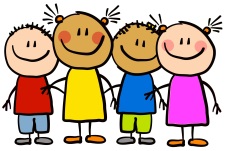 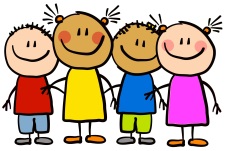 This WeekThis week the children have been doing some fantastic learning in phonics where we have practised hearing, saying, reading and writing different sounds.  In maths we have been developing our knowledge of numbers 0-10 where we have looked at different ways of making the numbers using our fingers and numicon, recognising the numbers and ordering them forwards and backwards.  We have been comparing quantities recognising most and least.  Attendance:  Class 1 – 93.2% and Class 2 93.8%This WeekThis week the children have been doing some fantastic learning in phonics where we have practised hearing, saying, reading and writing different sounds.  In maths we have been developing our knowledge of numbers 0-10 where we have looked at different ways of making the numbers using our fingers and numicon, recognising the numbers and ordering them forwards and backwards.  We have been comparing quantities recognising most and least.  Attendance:  Class 1 – 93.2% and Class 2 93.8%Next weekWe will be continuing learning in our phonics sessions in our phonics groups and learn new sounds by hearing, saying, reading and writing.We will continue comparing amounts and learning about recognising the most and least.Stars of the weekClass 1: Oliver for always trying your best and persevering in learning.  Ava for working super hard in phonics.Class 2: Lottie for doing fantastic listening and Haidar for fantastic phonics this week making CVC words.Well done boys and girls.  Miss Brook, Miss Brown, Mrs Barker and Miss Darbyshire are really proud of you!HomeworkEach Friday, homework will be handed out to your child. This homework should be completed and returned to your child’s class teacher by the date stated on the sheet. Homework can be returned by uploading photographs to Tapestry or a physical copy can be handed in too.HomeworkEach Friday, homework will be handed out to your child. This homework should be completed and returned to your child’s class teacher by the date stated on the sheet. Homework can be returned by uploading photographs to Tapestry or a physical copy can be handed in too.RemindersPlease leave your child’s labelled PE kit (indoor and outdoor) on their peg.  The children will be getting changed for PE at school.  PE days are CLASS 1 – Wednesday and Friday and CLASS 2 – Tuesday and Wednesday.Please ensure your child has their outdoor PE kit.  Lots of children have only brought their indoor PE kit and with the weather getting colder they need tracksuit bottoms and a tracksuit top for when they are outside in PE.RemindersPlease leave your child’s labelled PE kit (indoor and outdoor) on their peg.  The children will be getting changed for PE at school.  PE days are CLASS 1 – Wednesday and Friday and CLASS 2 – Tuesday and Wednesday.Please ensure your child has their outdoor PE kit.  Lots of children have only brought their indoor PE kit and with the weather getting colder they need tracksuit bottoms and a tracksuit top for when they are outside in PE.